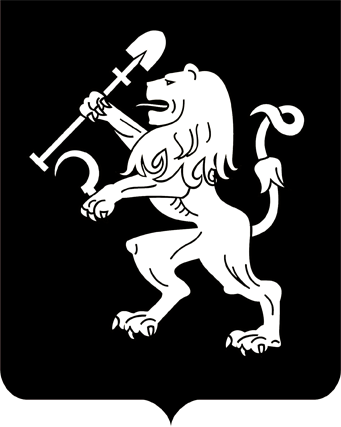 АДМИНИСТРАЦИЯ ГОРОДА КРАСНОЯРСКАПОСТАНОВЛЕНИЕО предупреждении угрозы возникновения чрезвычайнойситуации в жилом доме № 11а по ул. БыковскогоВ целях предупреждения угрозы возникновения чрезвычайной       ситуации, вызванной аварийным состоянием парапетных плит и карнизной части наружной стены жилого дома № 11а по ул. Быковского,              в соответствии с Федеральным законом от 21.12.1994 № 68-ФЗ                  «О защите населения и территорий от чрезвычайных ситуаций природного и техногенного характера», постановлением Правительства                Российской Федерации от 30.12.2003 № 794 «О единой государственной системе предупреждения и ликвидации чрезвычайных ситуаций»,              протоколом комиссии по предупреждению и ликвидации чрезвычайных ситуаций и обеспечению пожарной безопасности города Красноярска         от 03.08.2022 № 20/22, руководствуясь ст. 41, 58, 59 Устава города Красноярска,ПОСТАНОВЛЯЮ: 1. Признать ситуацию, сложившуюся в жилом доме № 11а                   по ул. Быковского, представляющей угрозу возникновения чрезвычайной ситуации муниципального характера. Перевести органы управления и силы городского звена территориальной подсистемы РСЧС Красноярского края в режим функционирования «Повышенная готовность».Чрезвычайная ситуация муниципального характера может возникнуть в границах жилого дома № 11а по ул. Быковского.2. Администрации Советского района в городе Красноярске проинформировать жителей дома № 11а по ул. Быковского о проведении            в доме аварийно-восстановительных работ. 3. Департаменту городского хозяйства администрации города              организовать проведение аварийно-восстановительных работ и иных мероприятий, связанных с предупреждением угрозы возникновения чрезвычайной ситуации в жилом доме № 11а по ул. Быковского.4. Настоящее постановление опубликовать в газете «Городские новости» и разместить на официальном сайте администрации города.5. Контроль за исполнением постановления возложить на первого заместителя Главы города Логинова В.А.Исполняющий обязанности Главы города                                                                              В.А. Логинов05.08.2022№ 689